Procedura de lucru aplicație electronică de înscriereModul ContractareMăsura: Microgranturi acordate din fonduri externe nerambursabileIntroducere Cod IbanÎn urma evaluării cererilor depuse de către aplicanți pentru măsura Microgranturi acordate din fonduri externe nerambursabile, pentru Întreprinderi mici și mijlocii care nu dețin salariați la data de 31.12.2019, se transmit de către Directorii de Agenție notificările de admitere, respectiv deciziile de aprobare a cererilor eligibile.Imagine 1: Notificare cerere aprobată către aplicant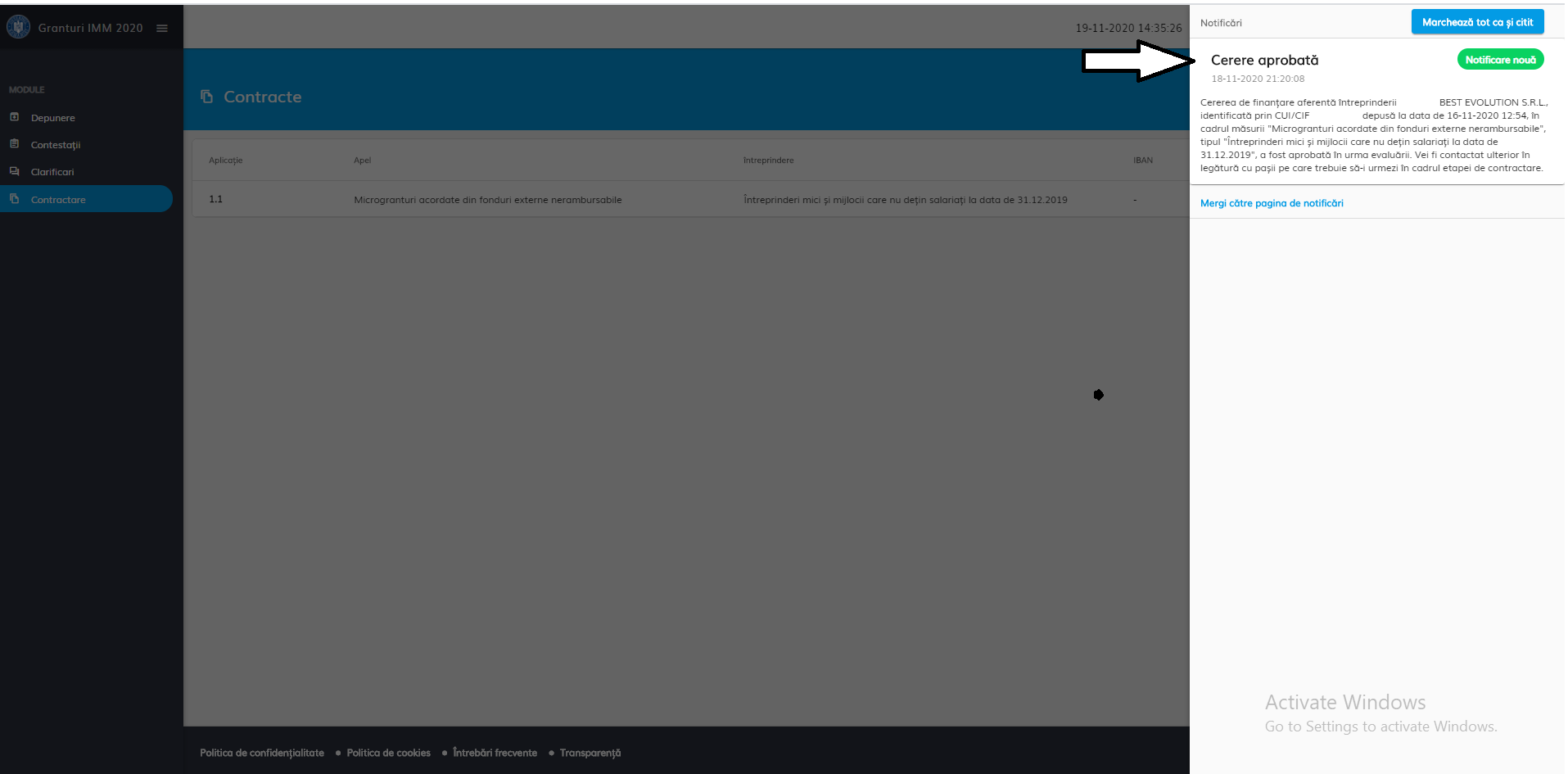 Ulterior, primirii deciziei electronice :Aplicantul accesează tab-ul ContractareSistemul deschide interfața de ContracteAplicantul apasă butonul Acțiuni Sistemul deschide modal pentru completarea Codului IBAN, special deschis de aplicant pentru proiectul vizatCâmpul va fi completat manual și este alcătuit din 24 de caractere (Tip iban universal valabil : RO XX YYYY ZZZZZZZZZZZZZZZZ). Primele 2 litere reprezintă codul țării, urmat de 2 caractere de  verificare (cifre de la 0 la 9), codul BIC  al instituției (4 caractere cu majuscule), 16 caractere alfanumerice care identifică în mod unic sucursala instituției și contul clientului.Codul IBAN introdus de aplicant va respecta regula celor 24 de caractere, iar literele vor fi introduse cu majuscule. Aplicantul introduce codul IBAN și salvează înregistrarea. Câmpul este obligatoriu! Sistemul afișează mesaj de confirmare acțiune de înregistrare Cod IBANIn cazul introducerii eroanate, aplicantului îi este permisă modificareaa (editarea) acestuia.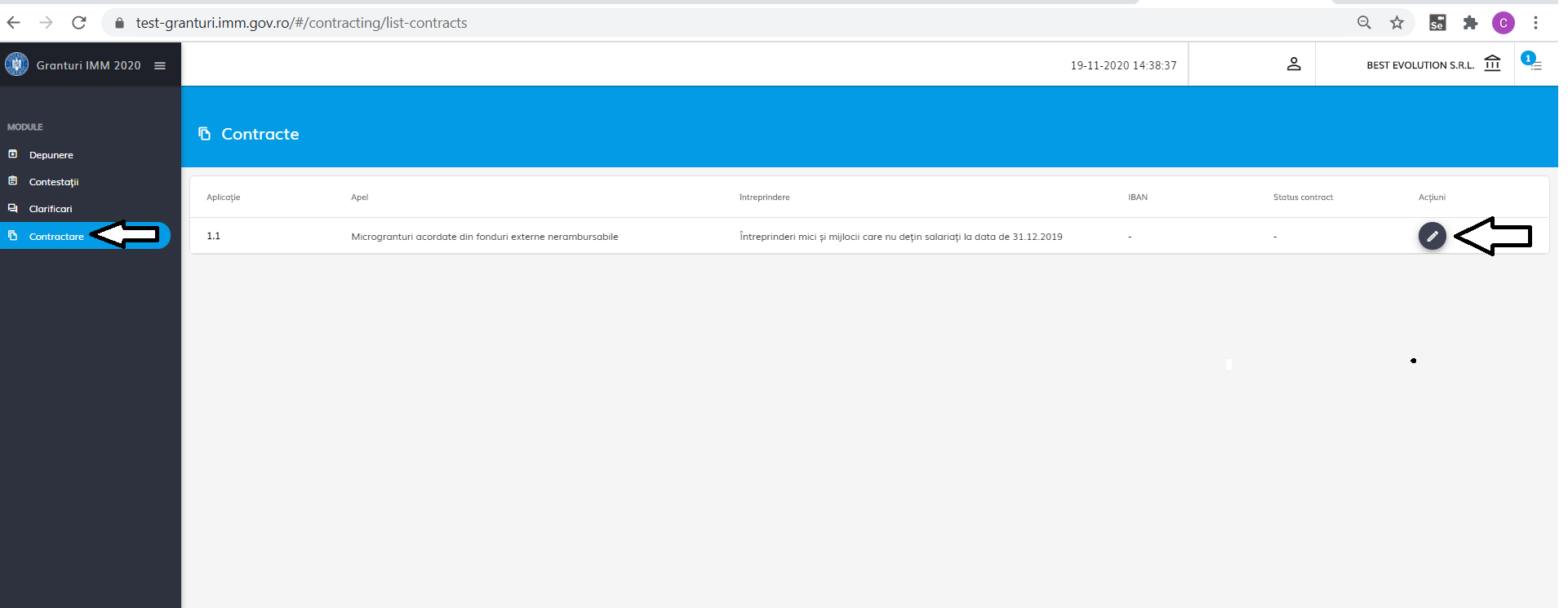 Imagine 2: Acțiuni Contractare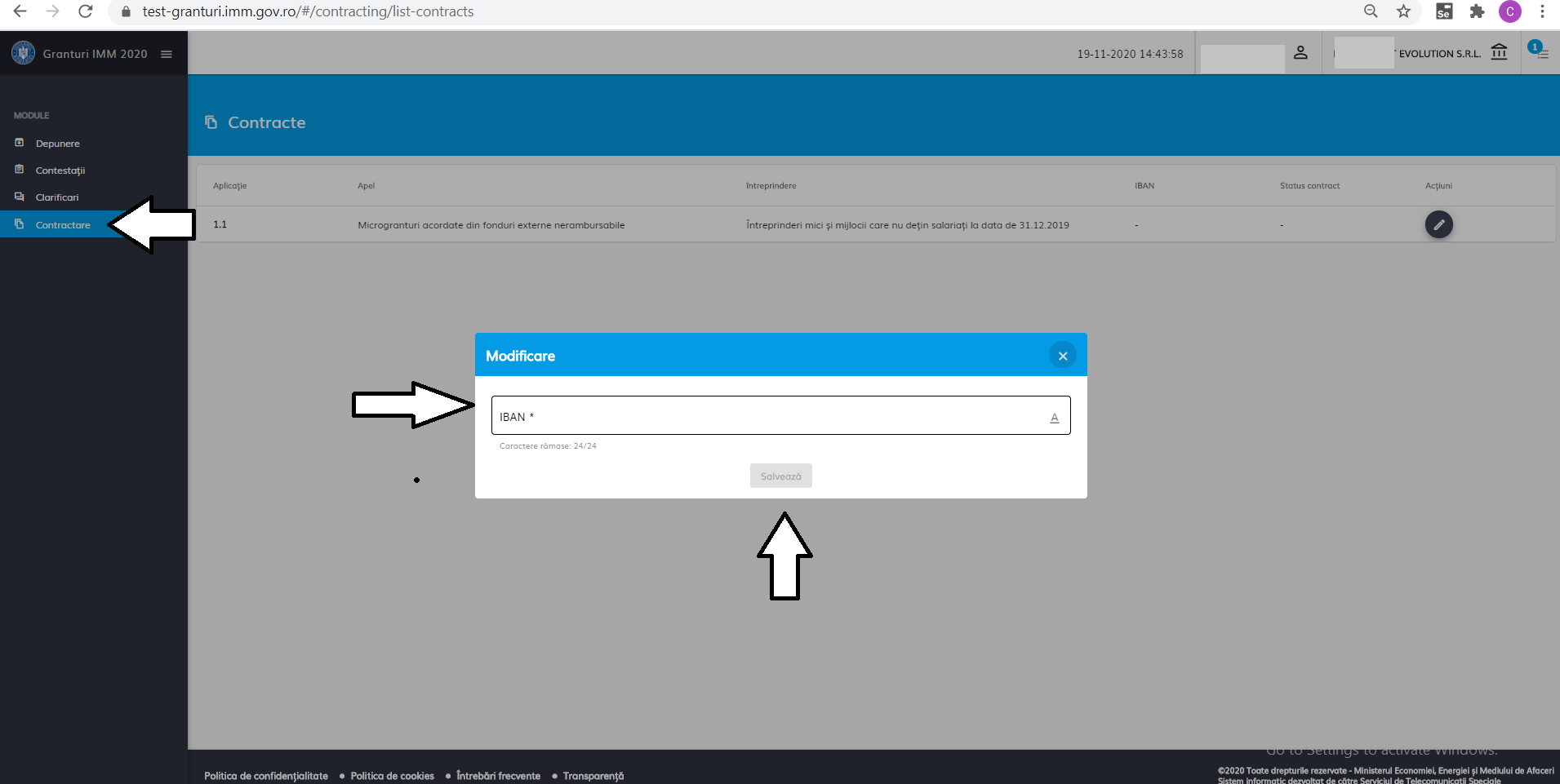 Imagine 3: Cod IBAN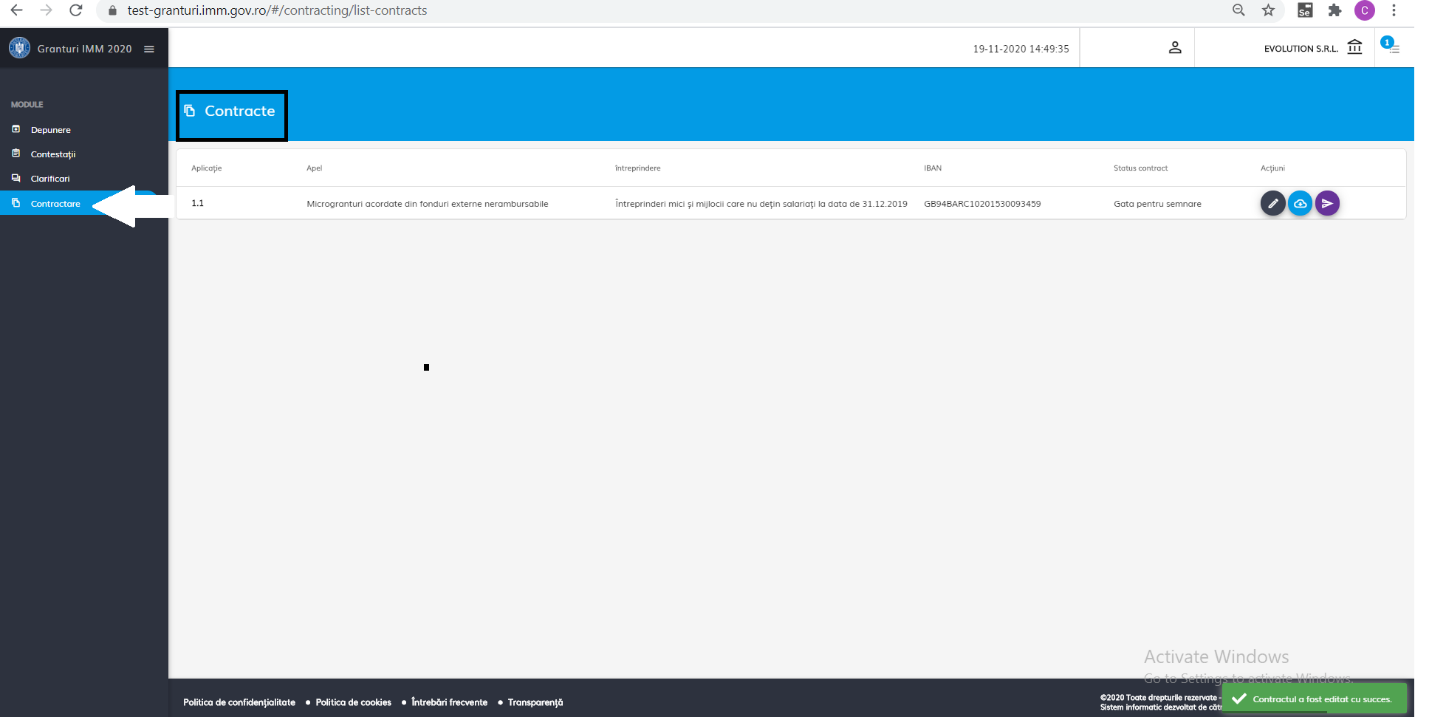 Imagine 4: Generare contract finanțareContract de finanțareUlterior introducerii Codului IBAN, în cadrul aplicației electronice de înscriere, aplicantul va identifica contractul de finanțare.Informațiile cuprinse în tabul Contractare sunt listate sub forma:AplicațieApel Întreprindere IBANStatus contract:Gata de semnare- contractul urmează să fie descărcat, semnat și încărcat în aplicațieÎn curs de semnare MEEMA-contractul a fost semnat de catre aplicant și este trimis automat spre semnare de celelalte părți implicate.Acțiuni:Modifică IBANDescarcă contractTransmite contract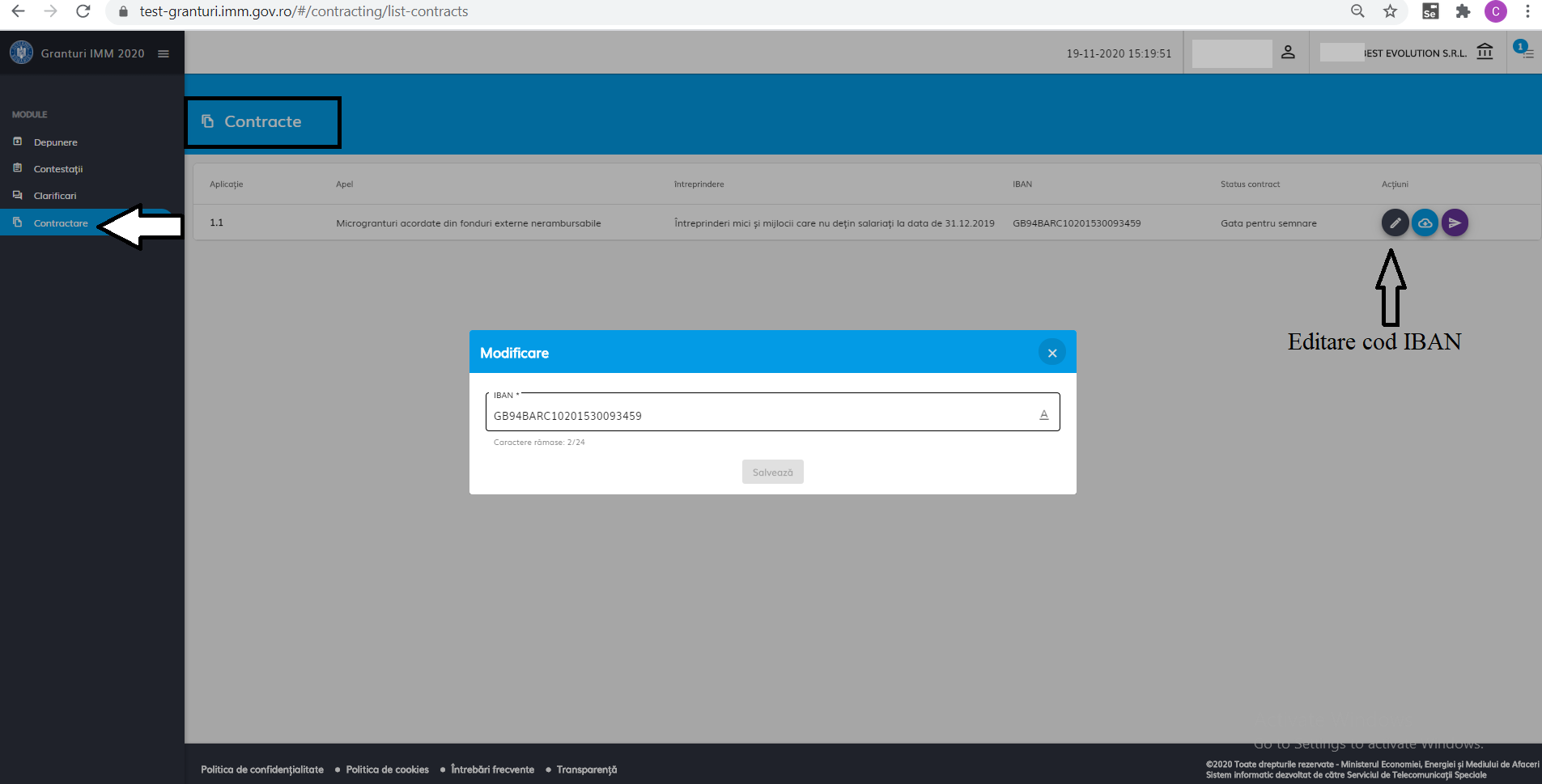 Imagine 5: Editare Cod IBANLa apăsarea butonului Descarcă din Acțiuni  de către aplicant, sistemul descarcă contractul de finanțare aferent cererii, și afisează mesaj de confirmare acțiune, de tipul Fișierul a fost descărcat cu succes!Aplicantul deschide și vizualizează contractul în format PDF.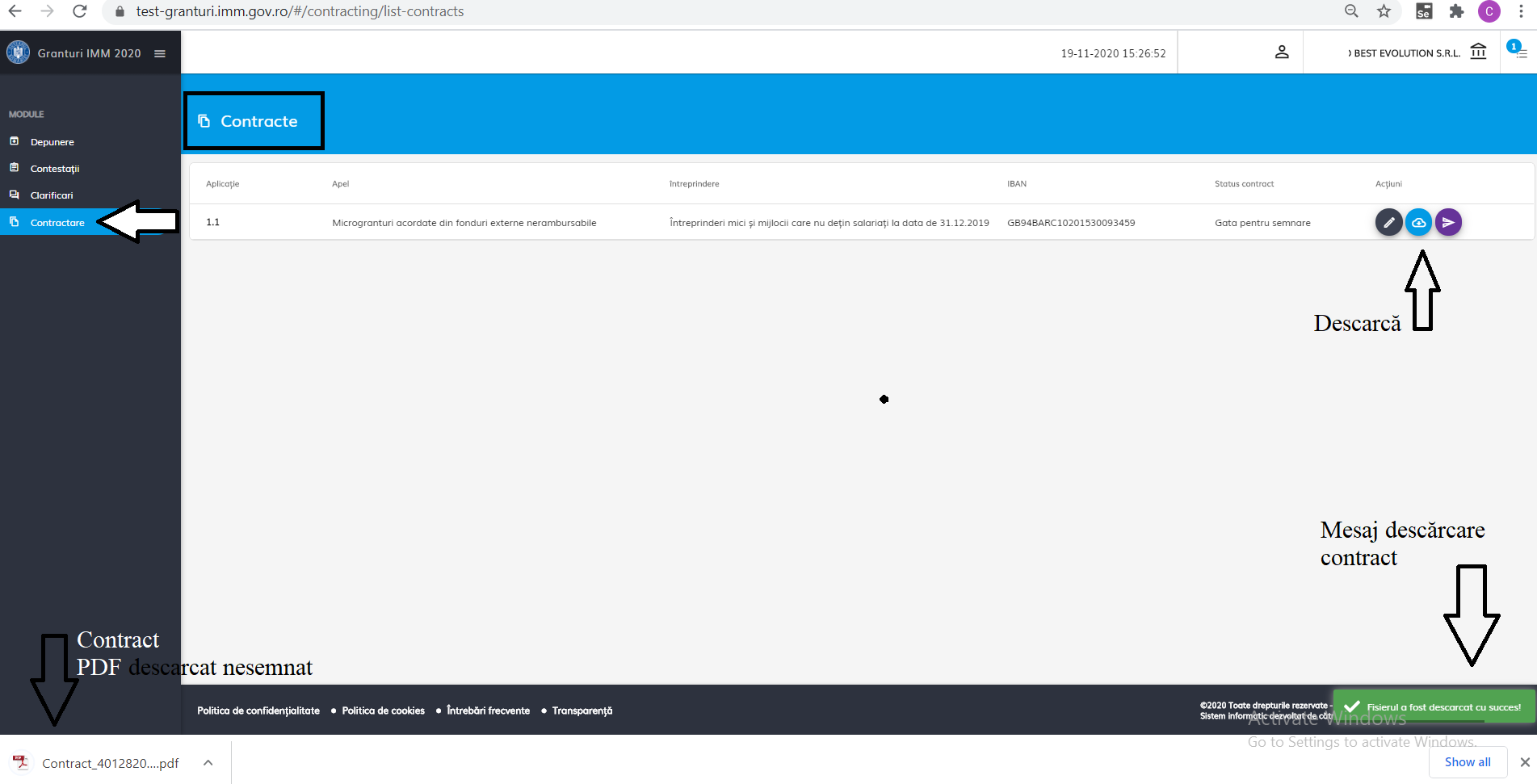 Imagine 6: Descarcă contract de finanțare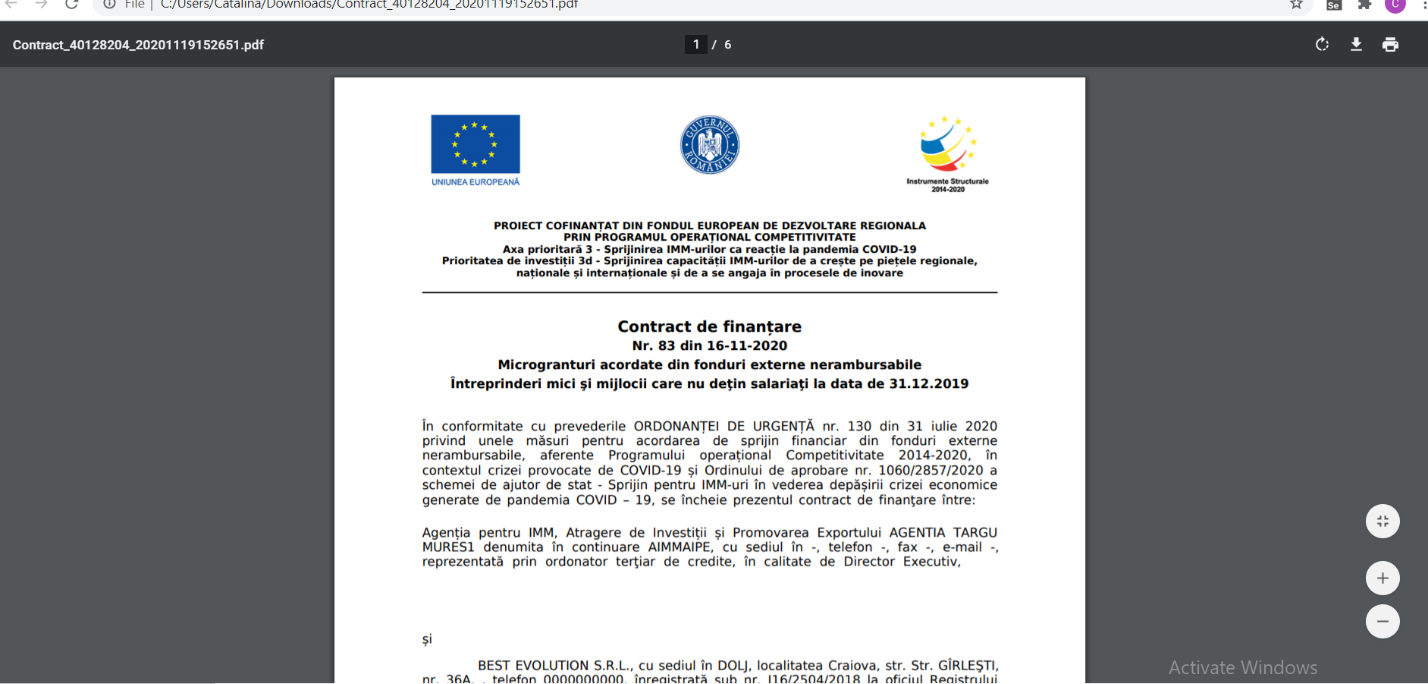 Imagine 7: Model contractAplicantul semnează electronic contractul de finanțare-> în rubrica cuvenită- Reprezentant Legal și salvează fișierul.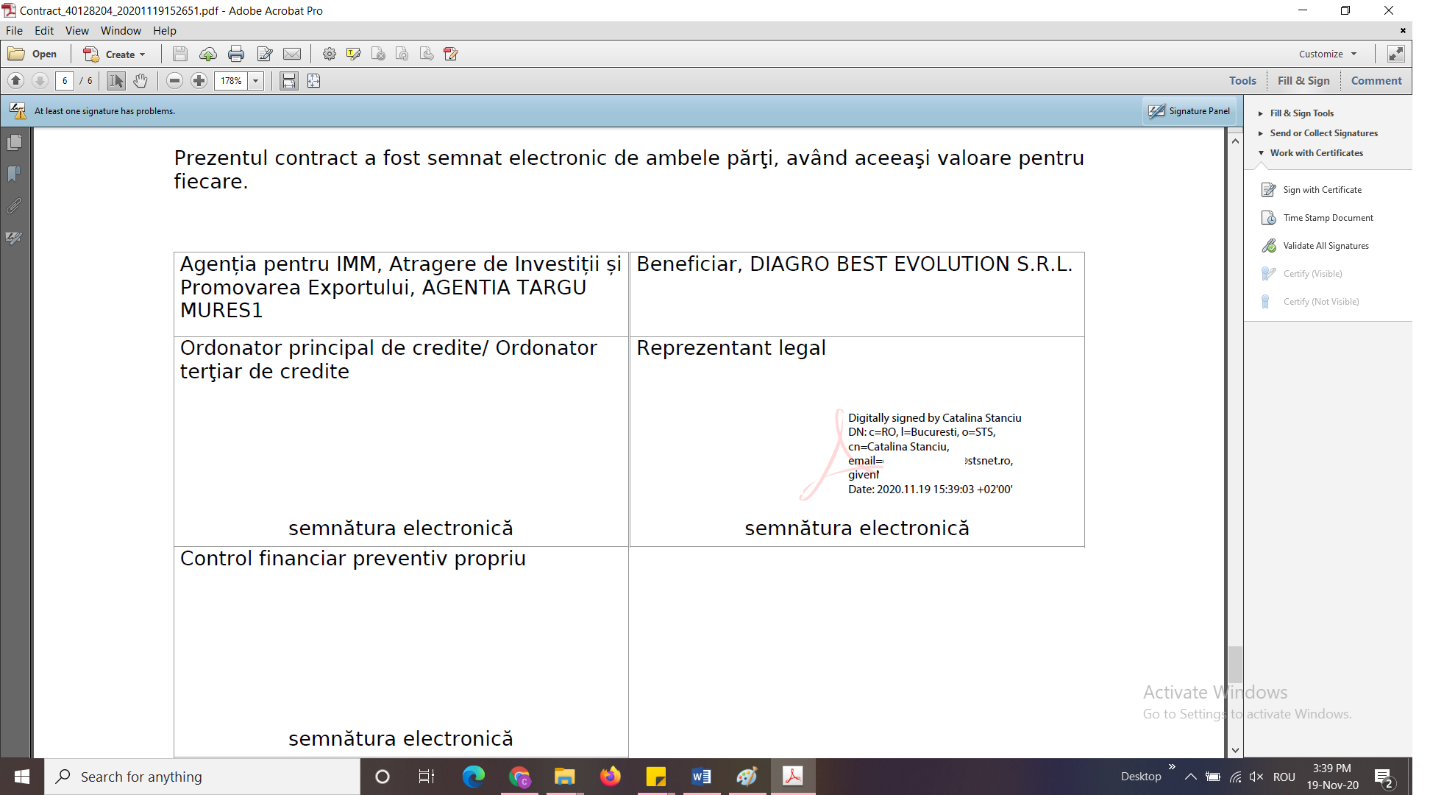 Imagine 8: Semnare contractDupă semnarea și salvarea fișierului PDF, aplicantul apasă butonul Transmite din Acțiuni.Sistemul deschide modal pentru adaugarea fișierul.Aplicantul alege contractul de finanțare semnat și îl atașează.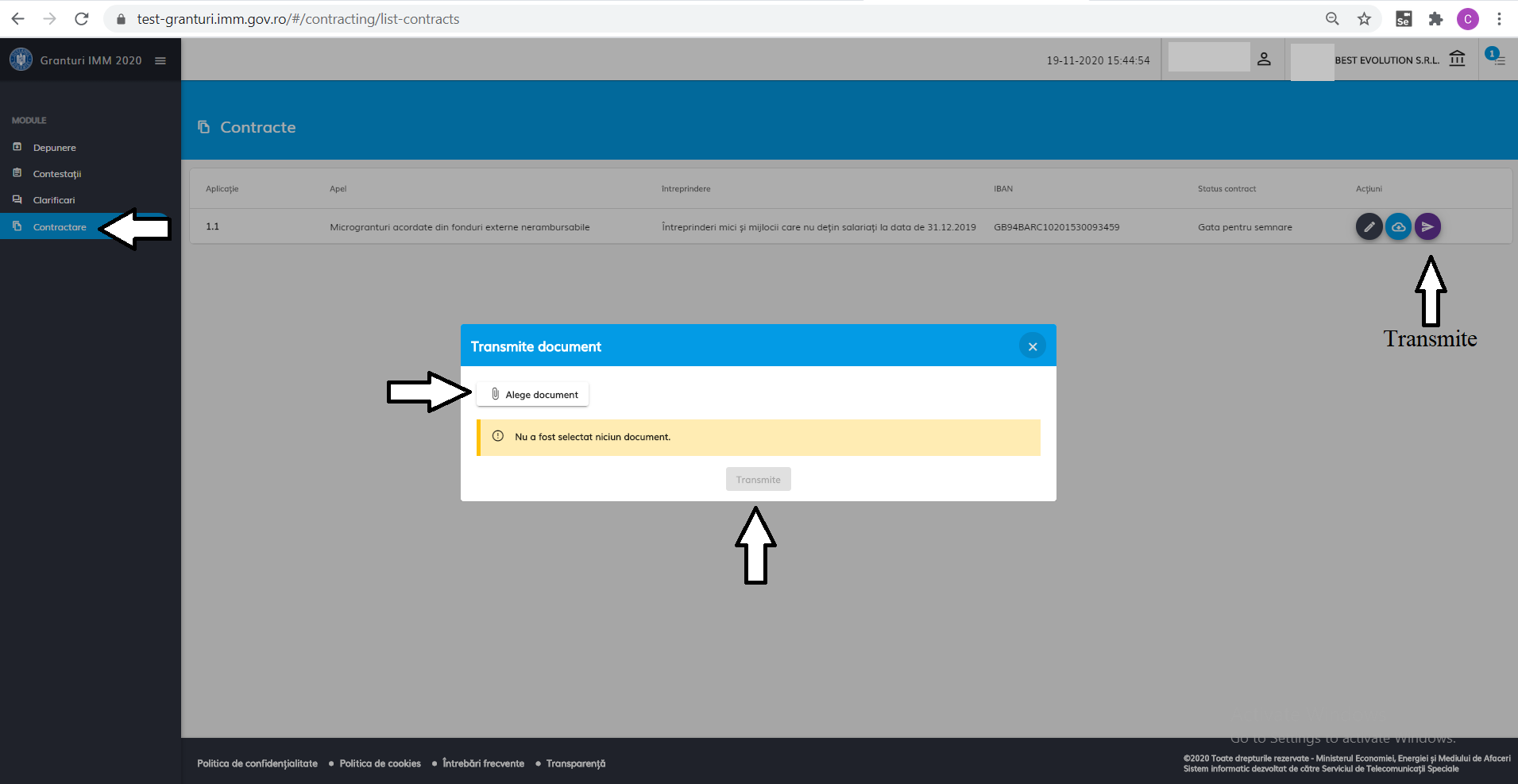 Imagine 9:Încarcă fișierSistemul afișează câmpul privind parola contului.Aplicantul introduce parola stabilită pentru contul creat pe aplicația electronica de înscriere și apasă butonul Transmite.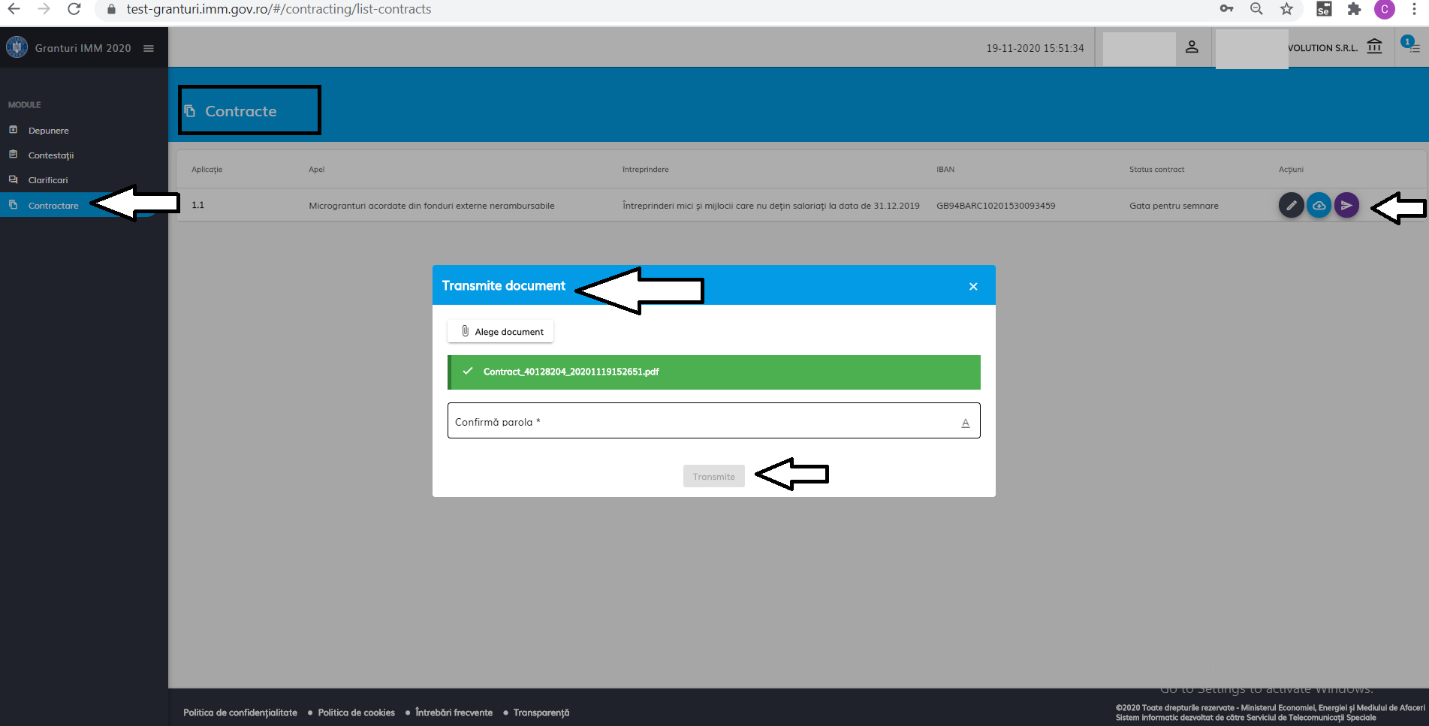 Imagine 9:Transmite fișierSistemul afișează mesaj de confirmare- transmitere contract semnat de reprezentant legal de tipul Contractul semnat a fost încărcat cu succes!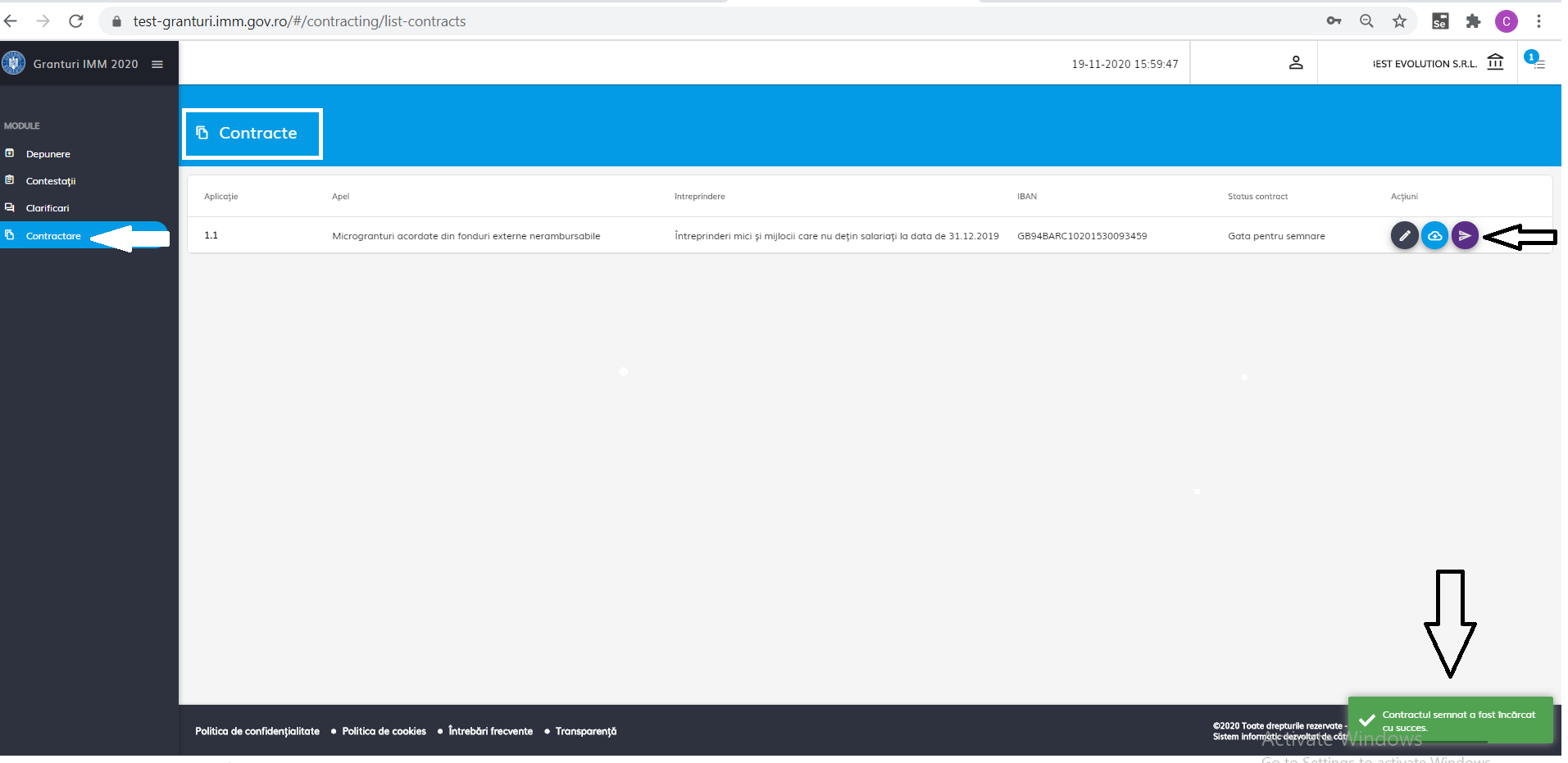 Imagine 10: Finalizare acțiune